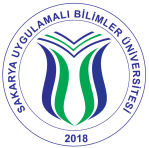 SAKARYA UYGULAMALI BİLİMLER ÜNİVERSİTESİSPOR BİLİMLERİ FAKÜLTESİANTRENÖRLÜK EĞİTİMİ BÖLÜMÜSAKARYA UYGULAMALI BİLİMLER ÜNİVERSİTESİSPOR BİLİMLERİ FAKÜLTESİANTRENÖRLÜK EĞİTİMİ BÖLÜMÜSAKARYA UYGULAMALI BİLİMLER ÜNİVERSİTESİSPOR BİLİMLERİ FAKÜLTESİANTRENÖRLÜK EĞİTİMİ BÖLÜMÜSAKARYA UYGULAMALI BİLİMLER ÜNİVERSİTESİSPOR BİLİMLERİ FAKÜLTESİANTRENÖRLÜK EĞİTİMİ BÖLÜMÜSAKARYA UYGULAMALI BİLİMLER ÜNİVERSİTESİSPOR BİLİMLERİ FAKÜLTESİANTRENÖRLÜK EĞİTİMİ BÖLÜMÜSAKARYA UYGULAMALI BİLİMLER ÜNİVERSİTESİSPOR BİLİMLERİ FAKÜLTESİANTRENÖRLÜK EĞİTİMİ BÖLÜMÜSAKARYA UYGULAMALI BİLİMLER ÜNİVERSİTESİSPOR BİLİMLERİ FAKÜLTESİANTRENÖRLÜK EĞİTİMİ BÖLÜMÜSAKARYA UYGULAMALI BİLİMLER ÜNİVERSİTESİSPOR BİLİMLERİ FAKÜLTESİANTRENÖRLÜK EĞİTİMİ BÖLÜMÜİŞLETMEDE MESLEKİ EĞİTİM KABUL FORMUİŞLETMEDE MESLEKİ EĞİTİM KABUL FORMUİŞLETMEDE MESLEKİ EĞİTİM KABUL FORMUİŞLETMEDE MESLEKİ EĞİTİM KABUL FORMUİŞLETMEDE MESLEKİ EĞİTİM KABUL FORMUİŞLETMEDE MESLEKİ EĞİTİM KABUL FORMUİŞLETMEDE MESLEKİ EĞİTİM KABUL FORMUİŞLETMEDE MESLEKİ EĞİTİM KABUL FORMUİŞLETMEDE MESLEKİ EĞİTİM KABUL FORMUİŞLETMEDE MESLEKİ EĞİTİM KABUL FORMUÖĞRENCİNİNÖĞRENCİNİNAdı ve SoyadıAdı ve SoyadıÖğrenci NumarasıÖğrenci NumarasıT.C. Kimlik NumarasıT.C. Kimlik NumarasıTelefon (Cep/Ev)Telefon (Cep/Ev)Başlama TarihiBaşlama Tarihi/   / 202/   / 202/   / 202Bitiş TarihiBitiş TarihiBitiş Tarihi/   / 202/   / 202Uygulama SüresiUygulama Süresi16 Hafta (14+2)16 Hafta (14+2)16 Hafta (14+2)16 Hafta (14+2)16 Hafta (14+2)16 Hafta (14+2)16 Hafta (14+2)16 Hafta (14+2)Öğrenci IBAN NumarasıÖğrenci IBAN NumarasıTRTRTRTRTRTRTRTR– İş Yeri Uygulamasını aşağıda belirtilen işletmede yapacağımı,– İş Yeri Uygulaması süresince iş yeri ile yapılmış olan protokole, İş Yeri Eğitimi Yönergesine, iş yeri disiplin ve çalışma kurallarına uyacağımı,– İş Yeri Uygulaması süresi içerisinde alınan rapor, istirahat vb. durumları belgelerin aslını ibraz etmek üzere bölüm sekreterliğine bildireceğimi, İş Yeri Uygulaması başlangıç ve bitiş tarihlerinin değişmesi veya İş Yeri Uygulamasından vazgeçmem halinde en az (5) iş gün önceden ilgili eğitim (Fakülte) birimine bilgi vereceğimi, aksi halde 5510 sayılı kanun gereği doğacak cezai yükümlükleri kabul ettiğimi taahhüt ederim.– Ailemden ya da kendi üzerimden, genel sağlık sigortası kapsamında sağlık hizmeti;      Almıyorum              Alıyorum                - Alıyorsanız sağlık hizmeti aldığınız kurum   Emekli Sandığı             DiğerYukarıda işaretlediğim beyanımın doğruluğunu, beyan ettiğim durumumda herhangi bir değişiklik olması halinde değişikliği derhal tarafınıza bildireceğimi kabul eder, beyanımın hatalı veya eksik olmasından kaynaklanacak her türlü ücret, prim, idari para cezası, gecikme zammı ve gecikme faizinin tarafımca geri ödeneceğini taahhüt ederim.…… /……/ 202……                                                                                                                                                                     Öğrencinin İmzası– İş Yeri Uygulamasını aşağıda belirtilen işletmede yapacağımı,– İş Yeri Uygulaması süresince iş yeri ile yapılmış olan protokole, İş Yeri Eğitimi Yönergesine, iş yeri disiplin ve çalışma kurallarına uyacağımı,– İş Yeri Uygulaması süresi içerisinde alınan rapor, istirahat vb. durumları belgelerin aslını ibraz etmek üzere bölüm sekreterliğine bildireceğimi, İş Yeri Uygulaması başlangıç ve bitiş tarihlerinin değişmesi veya İş Yeri Uygulamasından vazgeçmem halinde en az (5) iş gün önceden ilgili eğitim (Fakülte) birimine bilgi vereceğimi, aksi halde 5510 sayılı kanun gereği doğacak cezai yükümlükleri kabul ettiğimi taahhüt ederim.– Ailemden ya da kendi üzerimden, genel sağlık sigortası kapsamında sağlık hizmeti;      Almıyorum              Alıyorum                - Alıyorsanız sağlık hizmeti aldığınız kurum   Emekli Sandığı             DiğerYukarıda işaretlediğim beyanımın doğruluğunu, beyan ettiğim durumumda herhangi bir değişiklik olması halinde değişikliği derhal tarafınıza bildireceğimi kabul eder, beyanımın hatalı veya eksik olmasından kaynaklanacak her türlü ücret, prim, idari para cezası, gecikme zammı ve gecikme faizinin tarafımca geri ödeneceğini taahhüt ederim.…… /……/ 202……                                                                                                                                                                     Öğrencinin İmzası– İş Yeri Uygulamasını aşağıda belirtilen işletmede yapacağımı,– İş Yeri Uygulaması süresince iş yeri ile yapılmış olan protokole, İş Yeri Eğitimi Yönergesine, iş yeri disiplin ve çalışma kurallarına uyacağımı,– İş Yeri Uygulaması süresi içerisinde alınan rapor, istirahat vb. durumları belgelerin aslını ibraz etmek üzere bölüm sekreterliğine bildireceğimi, İş Yeri Uygulaması başlangıç ve bitiş tarihlerinin değişmesi veya İş Yeri Uygulamasından vazgeçmem halinde en az (5) iş gün önceden ilgili eğitim (Fakülte) birimine bilgi vereceğimi, aksi halde 5510 sayılı kanun gereği doğacak cezai yükümlükleri kabul ettiğimi taahhüt ederim.– Ailemden ya da kendi üzerimden, genel sağlık sigortası kapsamında sağlık hizmeti;      Almıyorum              Alıyorum                - Alıyorsanız sağlık hizmeti aldığınız kurum   Emekli Sandığı             DiğerYukarıda işaretlediğim beyanımın doğruluğunu, beyan ettiğim durumumda herhangi bir değişiklik olması halinde değişikliği derhal tarafınıza bildireceğimi kabul eder, beyanımın hatalı veya eksik olmasından kaynaklanacak her türlü ücret, prim, idari para cezası, gecikme zammı ve gecikme faizinin tarafımca geri ödeneceğini taahhüt ederim.…… /……/ 202……                                                                                                                                                                     Öğrencinin İmzası– İş Yeri Uygulamasını aşağıda belirtilen işletmede yapacağımı,– İş Yeri Uygulaması süresince iş yeri ile yapılmış olan protokole, İş Yeri Eğitimi Yönergesine, iş yeri disiplin ve çalışma kurallarına uyacağımı,– İş Yeri Uygulaması süresi içerisinde alınan rapor, istirahat vb. durumları belgelerin aslını ibraz etmek üzere bölüm sekreterliğine bildireceğimi, İş Yeri Uygulaması başlangıç ve bitiş tarihlerinin değişmesi veya İş Yeri Uygulamasından vazgeçmem halinde en az (5) iş gün önceden ilgili eğitim (Fakülte) birimine bilgi vereceğimi, aksi halde 5510 sayılı kanun gereği doğacak cezai yükümlükleri kabul ettiğimi taahhüt ederim.– Ailemden ya da kendi üzerimden, genel sağlık sigortası kapsamında sağlık hizmeti;      Almıyorum              Alıyorum                - Alıyorsanız sağlık hizmeti aldığınız kurum   Emekli Sandığı             DiğerYukarıda işaretlediğim beyanımın doğruluğunu, beyan ettiğim durumumda herhangi bir değişiklik olması halinde değişikliği derhal tarafınıza bildireceğimi kabul eder, beyanımın hatalı veya eksik olmasından kaynaklanacak her türlü ücret, prim, idari para cezası, gecikme zammı ve gecikme faizinin tarafımca geri ödeneceğini taahhüt ederim.…… /……/ 202……                                                                                                                                                                     Öğrencinin İmzası– İş Yeri Uygulamasını aşağıda belirtilen işletmede yapacağımı,– İş Yeri Uygulaması süresince iş yeri ile yapılmış olan protokole, İş Yeri Eğitimi Yönergesine, iş yeri disiplin ve çalışma kurallarına uyacağımı,– İş Yeri Uygulaması süresi içerisinde alınan rapor, istirahat vb. durumları belgelerin aslını ibraz etmek üzere bölüm sekreterliğine bildireceğimi, İş Yeri Uygulaması başlangıç ve bitiş tarihlerinin değişmesi veya İş Yeri Uygulamasından vazgeçmem halinde en az (5) iş gün önceden ilgili eğitim (Fakülte) birimine bilgi vereceğimi, aksi halde 5510 sayılı kanun gereği doğacak cezai yükümlükleri kabul ettiğimi taahhüt ederim.– Ailemden ya da kendi üzerimden, genel sağlık sigortası kapsamında sağlık hizmeti;      Almıyorum              Alıyorum                - Alıyorsanız sağlık hizmeti aldığınız kurum   Emekli Sandığı             DiğerYukarıda işaretlediğim beyanımın doğruluğunu, beyan ettiğim durumumda herhangi bir değişiklik olması halinde değişikliği derhal tarafınıza bildireceğimi kabul eder, beyanımın hatalı veya eksik olmasından kaynaklanacak her türlü ücret, prim, idari para cezası, gecikme zammı ve gecikme faizinin tarafımca geri ödeneceğini taahhüt ederim.…… /……/ 202……                                                                                                                                                                     Öğrencinin İmzası– İş Yeri Uygulamasını aşağıda belirtilen işletmede yapacağımı,– İş Yeri Uygulaması süresince iş yeri ile yapılmış olan protokole, İş Yeri Eğitimi Yönergesine, iş yeri disiplin ve çalışma kurallarına uyacağımı,– İş Yeri Uygulaması süresi içerisinde alınan rapor, istirahat vb. durumları belgelerin aslını ibraz etmek üzere bölüm sekreterliğine bildireceğimi, İş Yeri Uygulaması başlangıç ve bitiş tarihlerinin değişmesi veya İş Yeri Uygulamasından vazgeçmem halinde en az (5) iş gün önceden ilgili eğitim (Fakülte) birimine bilgi vereceğimi, aksi halde 5510 sayılı kanun gereği doğacak cezai yükümlükleri kabul ettiğimi taahhüt ederim.– Ailemden ya da kendi üzerimden, genel sağlık sigortası kapsamında sağlık hizmeti;      Almıyorum              Alıyorum                - Alıyorsanız sağlık hizmeti aldığınız kurum   Emekli Sandığı             DiğerYukarıda işaretlediğim beyanımın doğruluğunu, beyan ettiğim durumumda herhangi bir değişiklik olması halinde değişikliği derhal tarafınıza bildireceğimi kabul eder, beyanımın hatalı veya eksik olmasından kaynaklanacak her türlü ücret, prim, idari para cezası, gecikme zammı ve gecikme faizinin tarafımca geri ödeneceğini taahhüt ederim.…… /……/ 202……                                                                                                                                                                     Öğrencinin İmzası– İş Yeri Uygulamasını aşağıda belirtilen işletmede yapacağımı,– İş Yeri Uygulaması süresince iş yeri ile yapılmış olan protokole, İş Yeri Eğitimi Yönergesine, iş yeri disiplin ve çalışma kurallarına uyacağımı,– İş Yeri Uygulaması süresi içerisinde alınan rapor, istirahat vb. durumları belgelerin aslını ibraz etmek üzere bölüm sekreterliğine bildireceğimi, İş Yeri Uygulaması başlangıç ve bitiş tarihlerinin değişmesi veya İş Yeri Uygulamasından vazgeçmem halinde en az (5) iş gün önceden ilgili eğitim (Fakülte) birimine bilgi vereceğimi, aksi halde 5510 sayılı kanun gereği doğacak cezai yükümlükleri kabul ettiğimi taahhüt ederim.– Ailemden ya da kendi üzerimden, genel sağlık sigortası kapsamında sağlık hizmeti;      Almıyorum              Alıyorum                - Alıyorsanız sağlık hizmeti aldığınız kurum   Emekli Sandığı             DiğerYukarıda işaretlediğim beyanımın doğruluğunu, beyan ettiğim durumumda herhangi bir değişiklik olması halinde değişikliği derhal tarafınıza bildireceğimi kabul eder, beyanımın hatalı veya eksik olmasından kaynaklanacak her türlü ücret, prim, idari para cezası, gecikme zammı ve gecikme faizinin tarafımca geri ödeneceğini taahhüt ederim.…… /……/ 202……                                                                                                                                                                     Öğrencinin İmzası– İş Yeri Uygulamasını aşağıda belirtilen işletmede yapacağımı,– İş Yeri Uygulaması süresince iş yeri ile yapılmış olan protokole, İş Yeri Eğitimi Yönergesine, iş yeri disiplin ve çalışma kurallarına uyacağımı,– İş Yeri Uygulaması süresi içerisinde alınan rapor, istirahat vb. durumları belgelerin aslını ibraz etmek üzere bölüm sekreterliğine bildireceğimi, İş Yeri Uygulaması başlangıç ve bitiş tarihlerinin değişmesi veya İş Yeri Uygulamasından vazgeçmem halinde en az (5) iş gün önceden ilgili eğitim (Fakülte) birimine bilgi vereceğimi, aksi halde 5510 sayılı kanun gereği doğacak cezai yükümlükleri kabul ettiğimi taahhüt ederim.– Ailemden ya da kendi üzerimden, genel sağlık sigortası kapsamında sağlık hizmeti;      Almıyorum              Alıyorum                - Alıyorsanız sağlık hizmeti aldığınız kurum   Emekli Sandığı             DiğerYukarıda işaretlediğim beyanımın doğruluğunu, beyan ettiğim durumumda herhangi bir değişiklik olması halinde değişikliği derhal tarafınıza bildireceğimi kabul eder, beyanımın hatalı veya eksik olmasından kaynaklanacak her türlü ücret, prim, idari para cezası, gecikme zammı ve gecikme faizinin tarafımca geri ödeneceğini taahhüt ederim.…… /……/ 202……                                                                                                                                                                     Öğrencinin İmzası– İş Yeri Uygulamasını aşağıda belirtilen işletmede yapacağımı,– İş Yeri Uygulaması süresince iş yeri ile yapılmış olan protokole, İş Yeri Eğitimi Yönergesine, iş yeri disiplin ve çalışma kurallarına uyacağımı,– İş Yeri Uygulaması süresi içerisinde alınan rapor, istirahat vb. durumları belgelerin aslını ibraz etmek üzere bölüm sekreterliğine bildireceğimi, İş Yeri Uygulaması başlangıç ve bitiş tarihlerinin değişmesi veya İş Yeri Uygulamasından vazgeçmem halinde en az (5) iş gün önceden ilgili eğitim (Fakülte) birimine bilgi vereceğimi, aksi halde 5510 sayılı kanun gereği doğacak cezai yükümlükleri kabul ettiğimi taahhüt ederim.– Ailemden ya da kendi üzerimden, genel sağlık sigortası kapsamında sağlık hizmeti;      Almıyorum              Alıyorum                - Alıyorsanız sağlık hizmeti aldığınız kurum   Emekli Sandığı             DiğerYukarıda işaretlediğim beyanımın doğruluğunu, beyan ettiğim durumumda herhangi bir değişiklik olması halinde değişikliği derhal tarafınıza bildireceğimi kabul eder, beyanımın hatalı veya eksik olmasından kaynaklanacak her türlü ücret, prim, idari para cezası, gecikme zammı ve gecikme faizinin tarafımca geri ödeneceğini taahhüt ederim.…… /……/ 202……                                                                                                                                                                     Öğrencinin İmzası– İş Yeri Uygulamasını aşağıda belirtilen işletmede yapacağımı,– İş Yeri Uygulaması süresince iş yeri ile yapılmış olan protokole, İş Yeri Eğitimi Yönergesine, iş yeri disiplin ve çalışma kurallarına uyacağımı,– İş Yeri Uygulaması süresi içerisinde alınan rapor, istirahat vb. durumları belgelerin aslını ibraz etmek üzere bölüm sekreterliğine bildireceğimi, İş Yeri Uygulaması başlangıç ve bitiş tarihlerinin değişmesi veya İş Yeri Uygulamasından vazgeçmem halinde en az (5) iş gün önceden ilgili eğitim (Fakülte) birimine bilgi vereceğimi, aksi halde 5510 sayılı kanun gereği doğacak cezai yükümlükleri kabul ettiğimi taahhüt ederim.– Ailemden ya da kendi üzerimden, genel sağlık sigortası kapsamında sağlık hizmeti;      Almıyorum              Alıyorum                - Alıyorsanız sağlık hizmeti aldığınız kurum   Emekli Sandığı             DiğerYukarıda işaretlediğim beyanımın doğruluğunu, beyan ettiğim durumumda herhangi bir değişiklik olması halinde değişikliği derhal tarafınıza bildireceğimi kabul eder, beyanımın hatalı veya eksik olmasından kaynaklanacak her türlü ücret, prim, idari para cezası, gecikme zammı ve gecikme faizinin tarafımca geri ödeneceğini taahhüt ederim.…… /……/ 202……                                                                                                                                                                     Öğrencinin İmzasıİŞYERİNİNİŞYERİNİNİŞYERİNİNSORUMLU ANTRENÖRÜNSORUMLU ANTRENÖRÜNSORUMLU ANTRENÖRÜNSORUMLU ANTRENÖRÜNUnvanıUnvanıUnvanıAdı SoyadıAdresiAdresiAdresiBranşıTelefon NumarasıTelefon NumarasıTelefon NumarasıKademesiE-Posta AdresiE-Posta AdresiE-Posta AdresiSicil NoIban noIban noIban noTRTRTRTelefon NumarasıFirma İşyeri Sicil NumarasıFirma İşyeri Sicil NumarasıFirma İşyeri Sicil NumarasıE-Posta AdresiFirmanın Vergi NumarasıFirmanın Vergi NumarasıFirmanın Vergi NumarasıTicaret / Esnaf Odası Sicil NoTicaret / Esnaf Odası Sicil NoTicaret / Esnaf Odası Sicil NoFaaliyet Alanı (Sektör)Faaliyet Alanı (Sektör)Faaliyet Alanı (Sektör)Firmanın Toplam Personel SayısıFirmanın Toplam Personel SayısıFirmanın Toplam Personel SayısıTalep Edilen devlet Katkısı TutarıTalep Edilen devlet Katkısı TutarıTalep Edilen devlet Katkısı TutarıYukarıda Adı soyadı ve T.C. Kimlik Numarası yazılı öğrencinin yukarıda belirtilen tarihlerde iş yerimizde İş Yeri Uygulaması yapması uygun görülmüştür.Onay..….. / ….... / 202İş Yeri SorumlusuYukarıda Adı soyadı ve T.C. Kimlik Numarası yazılı öğrencinin yukarıda belirtilen tarihlerde iş yerimizde İş Yeri Uygulaması yapması uygun görülmüştür.Onay..….. / ….... / 202İş Yeri SorumlusuYukarıda Adı soyadı ve T.C. Kimlik Numarası yazılı öğrencinin yukarıda belirtilen tarihlerde iş yerimizde İş Yeri Uygulaması yapması uygun görülmüştür.Onay..….. / ….... / 202İş Yeri SorumlusuYukarıda Adı soyadı ve T.C. Kimlik Numarası yazılı öğrencinin yukarıda belirtilen tarihlerde iş yerimizde İş Yeri Uygulaması yapması uygun görülmüştür.Onay..….. / ….... / 202İş Yeri SorumlusuYukarıda Adı soyadı ve T.C. Kimlik Numarası yazılı öğrencinin yukarıda belirtilen tarihlerde iş yerimizde İş Yeri Uygulaması yapması uygun görülmüştür.Onay..….. / ….... / 202İş Yeri SorumlusuYukarıda Adı soyadı ve T.C. Kimlik Numarası yazılı öğrencinin yukarıda belirtilen tarihlerde iş yerimizde İş Yeri Uygulaması yapması uygun görülmüştür.Onay..….. / ….... / 202İş Yeri SorumlusuYukarıda Adı soyadı ve T.C. Kimlik Numarası yazılı öğrencinin yukarıda belirtilen tarihlerde iş yerimizde İş Yeri Uygulaması yapması uygun görülmüştür.Onay..….. / ….... / 202İş Yeri SorumlusuYukarıda Adı soyadı ve T.C. Kimlik Numarası yazılı öğrencinin yukarıda belirtilen tarihlerde iş yerimizde İş Yeri Uygulaması yapması uygun görülmüştür.Onay..….. / ….... / 202İş Yeri SorumlusuYukarıda Adı soyadı ve T.C. Kimlik Numarası yazılı öğrencinin yukarıda belirtilen tarihlerde iş yerimizde İş Yeri Uygulaması yapması uygun görülmüştür.Onay..….. / ….... / 202İş Yeri SorumlusuYukarıda Adı soyadı ve T.C. Kimlik Numarası yazılı öğrencinin yukarıda belirtilen tarihlerde iş yerimizde İş Yeri Uygulaması yapması uygun görülmüştür.Onay..….. / ….... / 202İş Yeri SorumlusuYukarıda kimliği verilen Fakültemiz öğrencisinin belirtilen süre içerisinde İş Yeri Uygulamasını Sakarya Uygulamalı Bilimler Üniversitesi Spor Bilimleri Fakültesi İş Yeri Eğitimi Yönergesi kapsamında yapması zorunludur.  Uygulama süresince, öğrencimizin iş kazası ve meslek hastalıkları sigortası Üniversitemiz tarafından yapılacaktır.Yukarıda kimliği verilen Fakültemiz öğrencisinin belirtilen süre içerisinde İş Yeri Uygulamasını Sakarya Uygulamalı Bilimler Üniversitesi Spor Bilimleri Fakültesi İş Yeri Eğitimi Yönergesi kapsamında yapması zorunludur.  Uygulama süresince, öğrencimizin iş kazası ve meslek hastalıkları sigortası Üniversitemiz tarafından yapılacaktır.Yukarıda kimliği verilen Fakültemiz öğrencisinin belirtilen süre içerisinde İş Yeri Uygulamasını Sakarya Uygulamalı Bilimler Üniversitesi Spor Bilimleri Fakültesi İş Yeri Eğitimi Yönergesi kapsamında yapması zorunludur.  Uygulama süresince, öğrencimizin iş kazası ve meslek hastalıkları sigortası Üniversitemiz tarafından yapılacaktır.Yukarıda kimliği verilen Fakültemiz öğrencisinin belirtilen süre içerisinde İş Yeri Uygulamasını Sakarya Uygulamalı Bilimler Üniversitesi Spor Bilimleri Fakültesi İş Yeri Eğitimi Yönergesi kapsamında yapması zorunludur.  Uygulama süresince, öğrencimizin iş kazası ve meslek hastalıkları sigortası Üniversitemiz tarafından yapılacaktır.Yukarıda kimliği verilen Fakültemiz öğrencisinin belirtilen süre içerisinde İş Yeri Uygulamasını Sakarya Uygulamalı Bilimler Üniversitesi Spor Bilimleri Fakültesi İş Yeri Eğitimi Yönergesi kapsamında yapması zorunludur.  Uygulama süresince, öğrencimizin iş kazası ve meslek hastalıkları sigortası Üniversitemiz tarafından yapılacaktır.Yukarıda kimliği verilen Fakültemiz öğrencisinin belirtilen süre içerisinde İş Yeri Uygulamasını Sakarya Uygulamalı Bilimler Üniversitesi Spor Bilimleri Fakültesi İş Yeri Eğitimi Yönergesi kapsamında yapması zorunludur.  Uygulama süresince, öğrencimizin iş kazası ve meslek hastalıkları sigortası Üniversitemiz tarafından yapılacaktır.Yukarıda kimliği verilen Fakültemiz öğrencisinin belirtilen süre içerisinde İş Yeri Uygulamasını Sakarya Uygulamalı Bilimler Üniversitesi Spor Bilimleri Fakültesi İş Yeri Eğitimi Yönergesi kapsamında yapması zorunludur.  Uygulama süresince, öğrencimizin iş kazası ve meslek hastalıkları sigortası Üniversitemiz tarafından yapılacaktır.Yukarıda kimliği verilen Fakültemiz öğrencisinin belirtilen süre içerisinde İş Yeri Uygulamasını Sakarya Uygulamalı Bilimler Üniversitesi Spor Bilimleri Fakültesi İş Yeri Eğitimi Yönergesi kapsamında yapması zorunludur.  Uygulama süresince, öğrencimizin iş kazası ve meslek hastalıkları sigortası Üniversitemiz tarafından yapılacaktır.Yukarıda kimliği verilen Fakültemiz öğrencisinin belirtilen süre içerisinde İş Yeri Uygulamasını Sakarya Uygulamalı Bilimler Üniversitesi Spor Bilimleri Fakültesi İş Yeri Eğitimi Yönergesi kapsamında yapması zorunludur.  Uygulama süresince, öğrencimizin iş kazası ve meslek hastalıkları sigortası Üniversitemiz tarafından yapılacaktır.Yukarıda kimliği verilen Fakültemiz öğrencisinin belirtilen süre içerisinde İş Yeri Uygulamasını Sakarya Uygulamalı Bilimler Üniversitesi Spor Bilimleri Fakültesi İş Yeri Eğitimi Yönergesi kapsamında yapması zorunludur.  Uygulama süresince, öğrencimizin iş kazası ve meslek hastalıkları sigortası Üniversitemiz tarafından yapılacaktır.                                                                                                                             Onay..….. / ….... / 202Bölüm İş Yeri Eğitimi Komisyonu Onayı                                                                                                                             Onay..….. / ….... / 202Bölüm İş Yeri Eğitimi Komisyonu Onayı                                                                                                                             Onay..….. / ….... / 202Bölüm İş Yeri Eğitimi Komisyonu Onayı                                                                                                                             Onay..….. / ….... / 202Bölüm İş Yeri Eğitimi Komisyonu OnayıOnay..….. / ….... / 202Fakülte Birim Staj Sorumlusu Onay..….. / ….... / 202Fakülte Birim Staj Sorumlusu Onay..….. / ….... / 202Fakülte Birim Staj Sorumlusu Onay..….. / ….... / 202Fakülte Birim Staj Sorumlusu Onay..….. / ….... / 202Fakülte Birim Staj Sorumlusu Onay..….. / ….... / 202Fakülte Birim Staj Sorumlusu Not: İş Yeri Uygulaması Kabul Formu (3) adet düzenlenecek olup, (1) adet nüfus cüzdan fotokopisi eklenecektir. İş Yeri Uygulaması Kabul Formu düzenlenmeyen öğrenci İş Yeri Uygulamasına başlayamaz. Not: İş Yeri Uygulaması Kabul Formu (3) adet düzenlenecek olup, (1) adet nüfus cüzdan fotokopisi eklenecektir. İş Yeri Uygulaması Kabul Formu düzenlenmeyen öğrenci İş Yeri Uygulamasına başlayamaz. Not: İş Yeri Uygulaması Kabul Formu (3) adet düzenlenecek olup, (1) adet nüfus cüzdan fotokopisi eklenecektir. İş Yeri Uygulaması Kabul Formu düzenlenmeyen öğrenci İş Yeri Uygulamasına başlayamaz. Not: İş Yeri Uygulaması Kabul Formu (3) adet düzenlenecek olup, (1) adet nüfus cüzdan fotokopisi eklenecektir. İş Yeri Uygulaması Kabul Formu düzenlenmeyen öğrenci İş Yeri Uygulamasına başlayamaz. Not: İş Yeri Uygulaması Kabul Formu (3) adet düzenlenecek olup, (1) adet nüfus cüzdan fotokopisi eklenecektir. İş Yeri Uygulaması Kabul Formu düzenlenmeyen öğrenci İş Yeri Uygulamasına başlayamaz. Not: İş Yeri Uygulaması Kabul Formu (3) adet düzenlenecek olup, (1) adet nüfus cüzdan fotokopisi eklenecektir. İş Yeri Uygulaması Kabul Formu düzenlenmeyen öğrenci İş Yeri Uygulamasına başlayamaz. Not: İş Yeri Uygulaması Kabul Formu (3) adet düzenlenecek olup, (1) adet nüfus cüzdan fotokopisi eklenecektir. İş Yeri Uygulaması Kabul Formu düzenlenmeyen öğrenci İş Yeri Uygulamasına başlayamaz. Not: İş Yeri Uygulaması Kabul Formu (3) adet düzenlenecek olup, (1) adet nüfus cüzdan fotokopisi eklenecektir. İş Yeri Uygulaması Kabul Formu düzenlenmeyen öğrenci İş Yeri Uygulamasına başlayamaz. Not: İş Yeri Uygulaması Kabul Formu (3) adet düzenlenecek olup, (1) adet nüfus cüzdan fotokopisi eklenecektir. İş Yeri Uygulaması Kabul Formu düzenlenmeyen öğrenci İş Yeri Uygulamasına başlayamaz. Not: İş Yeri Uygulaması Kabul Formu (3) adet düzenlenecek olup, (1) adet nüfus cüzdan fotokopisi eklenecektir. İş Yeri Uygulaması Kabul Formu düzenlenmeyen öğrenci İş Yeri Uygulamasına başlayamaz. 